План работы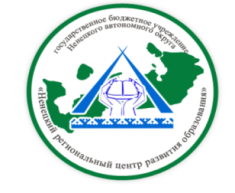 ГБУ НАО «Ненецкий региональныйцентр развития образования»на февраль  2021 годаВ течение месяцаДиректор  ГБУ НАО «НРЦРО»                                                О.Ю. КозицинаДатаМероприятиеМесто проведения и времяОтветственный1.02Региональный этап ВсОШ по обществознаниюГБОУ НАО «Средняя школа № 3»9.00Ижемцева Л.А.Яковлева Н.П.2.02Региональный этап  олимпиады выпускников начальной школы по математикеГБОУ НАО «СШ № 4», Аудитории  304,305,3069.00Петухова М.С.2.02Региональный этап ВсОШ по обществознаниюГБОУ НАО «Средняя школа № 3»9.00Ижемцева Л.А.Яковлева Н.П.2.02Совещание с заместителями руководителей по УР ОО НАО  по итогам ВПР 2020 осень и подготовка к проведению итогового собеседования в 9 классах ГБУ НАО «НРЦРО»Кабинет 1915.00Шамов А. С.2.02МО СПО «Порядок организации и проведения демонстрационного экзамена по стандартам Ворлдскиллс Россия в составе государственной итоговой аттестации и (или) промежуточной аттестации в 2021 году»ГБУ НАО «НРЦРО»Кабинет 1915.00Туманова Е.Г.3.02Региональный этап ВсОШ по экологииГБОУ НАО «Средняя школа № 3»9.00Ижемцева Л.А.Яковлева Н.П.4.02Региональный этап ВсОШ по экологииГБОУ НАО «Средняя школа № 3»9.00Ижемцева Л.А.Яковлева Н.П.4.02Школьный этап Олимпиады по музыке для обучающихся 5-8 классовОбразовательные организации НАОХабарова Е.В.5.02Региональный этап ВсОШ по математикеГБОУ НАО «Средняя школа № 3»9.00Ижемцева Л.А.Яковлева Н.П.5.02Региональный этап ВсОШ по математике им. Л. ЭйлераГБОУ НАО «Средняя школа № 3»9.00Ижемцева Л.А.Яковлева Н.П.6.02Региональный этап ВсОШ по математикеГБОУ НАО «Средняя школа № 3»9.00Ижемцева Л.А.Яковлева Н.П.6.02Региональный этап ВсОШ по математике им. Л. ЭйлераГБОУ НАО «Средняя школа № 3»9.00Ижемцева Л.А.Яковлева Н.П.8.02МО учителей музыки ОО НАО «Мотивация слабоуспевающих и неуспевающих обучающихся в предметной области «Музыка» - ФГОСГБУ НАО «НРЦРО» дистанционный режим16.00Хабарова Е.В.8.02Региональный этап ВсОШ по историиГБОУ НАО «Средняя школа № 3»9.00Ижемцева Л.А.Яковлева Н.П.9.02МО педагогов-психологов ДОО НАО «Коррекционно-развивающий инструментарий психологического сопровождения детей и взрослых» (мастер-класс)Центр «ДАР»13.30(очная форма)Климина С.А.9.02Рабочее совещание участников проекта по организации методической поддержки образовательных организаций, имеющих низкие образовательные результаты обучающихсяГБУ НАО «НРЦРО»кабинет №19 15.00Хабарова Е.В.Шамов А.С.Корельская Е.Ю.9.02Региональный этап ВсОШ по историиГБОУ НАО «Средняя школа № 3»9.00Ижемцева Л.А.Яковлева Н.П.10.02МО социальных педагогов ДОО НАО «Модель ранней профилактики социально опасного положения и социального сиротства»Центр «ДАР»14.00(очная форма)Солонович Е.А.10.02Семинар для заместителей руководителей и старших воспитателей ДОО «Организация методического сопровождения воспитателей, работающих на средних, старших и подготовительных группах»ГБУ НАО «НРЦРО»кабинет №19 11.00Хабарова Е.В.Владимирова А.Н.10.02МО учителей технологии (обслуживающий труд) «Работа с одаренными детьми по подготовке к олимпиаде по nt[yjkjubb»ГБУ НАО «НРЦРО»Дистанционный режим14.30Хабарова Е.В.10.02Программа просвещения родителей по вопросам детской психологии и педагогики «Семья НАО – компетентная семья» «Трудности в обучении письму»Центр «ДАР» 18.00Дистанционный режимЧанаева Ц.Н.10.02МО  учителей физики «Анализ результатов муниципального (территориального) и регионального этапов ВсОШ по физике и астрономии»ГБУ НАО «НРЦРО»кабинет №10 15.00А.П. Чайка10.02Итоговое собеседование по русскому языку как условие допуска к ГИА 9 – Основной срокГБУ НАО «НРЦРО»ОО НАОШамов А.С.11.02МО учителей коррекционных классов «Применение квик-настройки, квест и кейс технологий в педагогической практике»ГБУ НАО «НРЦРО» дистанционный режим15.00Петухова М.С.11.02Региональный этап олимпиады выпускников начальной школы по русскому языкуГБОУ НАО «СШ № 4»аудитории 304,305,3069.00Петухова М.С.11.02Региональный этап ВсОШ по географииГБОУ НАО «Средняя школа № 3»9.00Ижемцева Л.А.Яковлева Н.П.11.02МО учителей химии «Анализ результатов муниципального (территориального) и регионального этапов ВсОШ по химии»ГБУ НАО «НРЦРО»Кабинет  № 2115.00А.П. Чайка11.02Проведение дополнительного тестирования 5-8 классов по Математике (5), Истории (6), Русскому яз (7), Биологии (8) ГБОУ НАО «СШ с. Оксино»Шамов А. С.Корельская Е. Ю.Ивашин А. П.11.0211.02Муниципальный (территориальный)  этап Олимпиады по музыке для обучающихся 5-8 классовОбразовательные организации НАОХабарова Е.В.12.02Региональный этап ВсОШ по физической культуреГБОУ НАО «Средняя школа № 3»ГБУ ДО НАО «Дворец спорта «Норд»     9.00Ижемцева Л.А.Яковлева Н.П.13.02Региональный этап ВсОШ по физической культуреГБОУ НАО «Средняя школа № 3»ГБУ ДО НАО «Дворец спорта «Норд»     9.00Ижемцева Л.А.Яковлева Н.П.15.02МО социальных педагогов ОО НАО «Организация профилактической работы по предупреждению  употребления ПАВ в детско-подростковой среде»Центр «ДАР»14.00дистанционный режимСолонович Е.А.15.02Установочный семинар регионального конкурса педагогического мастерства «Профессионал года - 2021» Конкурсное испытание «Эссе» для конкурсантов заочного этапа номинаций «Воспитать человека» и «Педагог-наставник»ГБУ НАО «НРЦРО»кабинет № 2115.00Ипатова Т.П.15.02Региональный этап ВсОШ по искусству (МХК)ГБОУ НАО «Средняя школа № 3»9.00Ижемцева Л.А.Яковлева Н.П.16.02Установочный семинар регионального конкурса педагогического мастерства «Профессионал года - 2021» Конкурсное испытание «Характеристика профессиональной деятельности участника» для конкурсантов заочного этапа номинации «Педагог-психолог» Центр «ДАР»14.00(очная форма)Зенина О.С.16.02Установочный семинар регионального конкурса педагогического мастерства «Профессионал года - 2021» Конкурсное испытание «Обучающий семинар» для конкурсантов заочного этапа номинации  «Педагог-наставник»ГБУ НАО «НРЦРО»кабинет № 2115.00Ипатова Т.П.16.02Региональный этап ВсОШ по английскому языкуГБОУ НАО «Средняя школа № 3»9.00Ижемцева Л.А.Яковлева Н.П.17.02Программа просвещения родителей по вопросам детской психологии и педагогики «Семья НАО – компетентная семья» «Раннее детство: как развивается ваш ребёнок?»Центр «ДАР» 18.00дистанционный режимЧанаева Ц.Н.17.02Школа молодого педагога  «Формирование мотивации учебной деятельности у обучающихся как условие повышения качества обучения»ГБУ НАО «НРЦРО» 15.00Дистанционный режимИпатова Т.П.17.02МО учителей биологии «Анализ результатов муниципального (территориального) и регионального этапов ВсОШ по биологии и экологии»ГБУ НАО «НРЦРО»кабинет № 2115.00А.П. Чайка17.02МО преподавателей ДШИ музыкального направления   «Особенности подготовки педагога дополнительного образования к конкурсным мероприятиям»ГБУ НАО «НРЦРО» 10.00Дистанционный режимИпатова Т.П.17.02Региональный этап ВсОШ по английскому языкуГБОУ НАО «Средняя школа № 3»9.00Ижемцева Л.А.Яковлева Н.П.18.02МО воспитателей групп раннего возраста, молодых педагогов «Активизация словаря посредством настольно-печатных игр и игр на липучках».ГБУ НАО «НРЦРО» Дистанционный режимВладимирова А.Н.18.02МО педагогических работников, участвующих в реализации программ кадетского воспитания «Современные образовательные технологииактивного обучения»ГБУ НАО «НРЦРО» 15.00Дистанционный режимИпатова Т.П.18.02Установочный семинар регионального конкурса педагогического мастерства «Профессионал года - 2021» Конкурсное испытание «Интернет-ресурс» для конкурсантов заочного этапа номинации  «Сердце отдаю детям» и «Мастер года»ГБУ НАО «НРЦРО»кабинет № 2115.00Корельская Е.Ю.18.02Региональный этап ВсОШ по технологииГБОУ НАО «Средняя школа № 4» ГБОУ НАО «Средняя школа № 3»       9.00Ижемцева Л.А.Яковлева Н.П.18.02Семинар по профилактике детского дорожно-транспортного травматизма для родительской общественности.ГБУ НАО «НРЦРО» Дистанционный режимЧечуев П.Н.18.02Программа по социально – бытовой ориентировке детей-инвалидов и детей с ограниченными возможностями здоровья «Мир, в котором мы живем» «Дом, в котором мы живем»Центр «ДАР» (очная форма)18.00Чанаева Ц.Н.Солонович Е.А.19.02Установочный семинар регионального конкурса педагогического мастерства «Профессионал года - 2021» Конкурсное испытание «Защита реализуемой психолого-педагогической практики» для конкурсантов очного этапа номинации «Педагог-психолог»Центр «ДАР»14.00(очная форма)Зенина О.С.19.02Региональный этап ВсОШ по технологииГБОУ НАО «Средняя школа № 4» ГБОУ НАО «Средняя школа № 3»       9.00Ижемцева Л.А.Яковлева Н.П.19.02Установочный семинар регионального конкурса педагогического мастерства «Профессионал года - 2021» Конкурсное испытание «Мастер-класс» для конкурсантов очного этапа номинации  «Сердце отдаю детям» и «Педагог-наставник»ГБУ НАО «НРЦРО»кабинет № 1915.00Ипатова Т.П.20.02Региональный этап ВсОШ по немецкому языкуГБУ НАО «НРЦРО» кабинет 219.00Ижемцева Л.А.Яковлева Н.П.22.02Региональный этап ВсОШ по немецкому языкуГБУ НАО «НРЦРО» кабинет 219.00Ижемцева Л.А.Яковлева Н.П.24.02Семинар-совещание по итогам проведения социально-психологического тестирования ПАВ в ОО НАО для специалистов ОО НАОГБУ НАО «НРЦРО»Кабинет 19        14.00(дистанционная форма)Солонович Е.А.24.02МО учителей русского языка и литературы «Способы снятия психологической напряженности и разрешения межличностных, групповых и внутриорганизационных конфликтов»ГБУ НАО «НРЦРО» 15.00Дистанционный режимИпатова Т.П.24.02Установочный семинар регионального конкурса педагогического мастерства «Профессионал года - 2021» Конкурсное испытание «Представление опыта работы педагога» для конкурсантов заочного этапа номинации  «Сердце отдаю детям»ГБУ НАО «НРЦРО»кабинет № 2115.00Хабарова Е.В.24.02МО учителей начальных классов «Методика языкового образования в начальной школе»ГБУ НАО «НРЦРО» дистанционный режим15.00 Петухова М.С.25.02Плановое заседание Главной аттестационной комиссии управления образования  Департамента ОКиС НАОГБУ НАО «НРЦРО» Кабинет № 1014.00Хабарова К.А.25.02Региональный этап Олимпиады по музыке для обучающихся 5-8 классовОбразовательные организации НАОХабарова Е.В.25.02МО преподавателей ДШИ художественного направления  «Особенности подготовки педагога дополнительного образования к конкурсным мероприятиям»ГБУ НАО «НРЦРО» 10.00Дистанционный режимИпатова Т.П.25.02МО музыкальных руководителей ДОО  «Развитие чувства ритма у детей дошкольного возраста через музыкально-речевые игры»ГБДОУ НАО «ДС «Семицветик»Дистанционный режимВладимирова А.Н.25.02МО учителей географии   «Анализ результатов муниципального (территориального) и регионального этапов ВсОШ по географии»ГБОУ НАО «НРЦРО»кабинет № 2115.00А.П. Чайка25.02Региональный этап региональной олимпиады школьников НАО по родному (ненецкому) языку (4-11 классы) в рамках Международного дня родного языка 21 февраляОО НАО9.00Талеева Л.Я.25.02МО учителей математики «Анализ результатов муниципального (территориального) и регионального этапов Всероссийской олимпиады школьников по математике»ГБОУ НАО «НРЦРО»Дистанционный режим15.00Войцеховская А.А.25.02Установочный семинар регионального конкурса педагогического мастерства «Профессионал года - 2021» Конкурсное испытание «Профессиональный квест» для конкурсантов очного этапа номинации «Педагог-психолог»Центр «ДАР»14.00(дистанционная форма)Зенина О.С.25.02Программа по социально – бытовой ориентировке детей-инвалидов и детей с ограниченными возможностями здоровья «Мир, в котором мы живем» «Дом, в котором мы живем»Центр «ДАР» (очная форма)18.00Чанаева Ц.Н.Солонович Е.А.25.02МО педагогов дополнительного образования спортивной направленности «Формы и методы повышения результативности»ГБУ НАО «НРЦРО»Дистанционный режимЧечуев П.Н.26.02Региональный этап Российской психолого-педагогической олимпиады школьников им. К.Д. УшинскогоГБУ НАО «НРЦРО» кабинет  219.00Ижемцева Л.А.26.02Установочный семинар регионального конкурса педагогического мастерства «Профессионал года - 2021» Конкурсное испытание «Анализ учебного занятия» для конкурсантов очного этапа номинации  «Педагог-наставник»ГБУ НАО «НРЦРО»кабинет № 1015.00Ипатова Т.П.26.02МО учителей истории, обществознания и права «Анализ муниципального (территориального) и регионального этапов ВсОШ по истории и обществознанию»ГБУ НАО «НРЦРО» Дистанционный режимВарницына О.И.МероприятиеМесто проведения и времяОтветственныйРесурсная площадка «Формирование элементарных математических представлений в соответствии с   ФГОС ДО» ГБДОУ НАО «Д- сад «Ромашка»Владимирова А.Н.Ресурсная площадка по направлению «Эффективные формы работы с участниками образовательных отношений в приобщении детей дошкольного возраста к культуре и традициям русского народа»ГБДОУ НАО «ЦРР – детский сад «Гнездышко»Владимирова А.Н.Ресурсная площадка «Речевое развитие детей  старшего дошкольного возраста как приоритетная задача ФГОС ДО»ГБДОУ НАО «ЦРР – детский сад «Радуга»Владимирова А.Н.Ресурсная  площадка по направлению «Исследовательская деятельность обучающихся»  ГБОУ НАО «СШ п. Красное»А.П. ЧайкаРегиональный этап  «Российский национальный юниорский водный конкурс»ГБУ НАО «НРЦРО»17-26 февраляА.П. ЧайкаВыездное заседание ПМПК в ОО НАОГБОУ НАО «СШ им. В.Л. Аншукова с. Великовисочное»16-18 февраляБогданова Т.А.Климина С.А.Шевелева А.А.Широкая А.С.Страничка ненецкого языка в ВКГруппа «НРЦРО» в Вконтакте   февральВарницына О. И.Региональная профилактическая акция «На «отлично» свети в заполярной ночи!»ГБУ НАО «НРЦРО»февраль Чечуев П.Н.Межрегиональный конкурс учебно-исследовательских, проектных и творческих работ обучающихся «Ломоносовский турнир»ГБУ НАО «НРЦРО»03 февраля - 13марта Шишалова А.А.Региональный (заочный) этап межрегионального конкурса обучающихся общеобразовательных организаций «Ученик года – 2020»ГБУ НАО «НРЦРО»10-15 февраля 2021 г.Ижемцева Л.А.Региональный этап Всероссийского конкурса сочинений «Без срока давности» среди обучающихся образовательных организаций, реализующих основные общеобразовательные программы.ГБУ НАО «НРЦРО»31.12.2020 – 15.03.2021Петухова М.С.Региональный этап  XVI Всероссийского конкурса «За нравственный подвиг учителя»ГБУ НАО «НРЦРО»февральПетухова М.С.Конкурс открытых уроков для педагогов дополнительного образования Ненецкого автономного округа «Мастерская успеха» ГБУ НАО «НРЦРО»Февраль - апрельИпатова Т.П.Проведение теста «Язык родной, дружу с тобой!», в рамках Международного дня родного языка 21 февраляОбразовательные организации ОО, ДОО,  СПОВарницына О.И.Стационарные заседания психолого-медико-педагогической комиссии Центр «ДАР»ПМПКИндивидуальные коррекционно-развивающие занятия с детьми педагога-психологаЦентр «ДАР»Артемова Е.А.Чанаева Ц.Н.Ляпина О.П.Диагностика детско-родительских отношений  (по определению суда, по запросу УМВД)Центр «ДАР»Артемова Е.А.Ляпина О.П.Дрыгалова Г.В.Консультирование родителей (законных представителей) по вопросам обучения, развития и воспитания детейЦентр «ДАР»специалисты Центра «ДАР»Индивидуальное консультирование работников образовательных организаций, учреждений социального обслуживания, здравоохранения, других организацийЦентр «ДАР»специалисты Центра «ДАР»Информационно-просветительская работа с населением в области предупреждения и коррекции недостатков в физическом и (или) психическом развитии и (или) отклонений в поведении детейОО НАО(по запросу)специалисты Центра «ДАР»